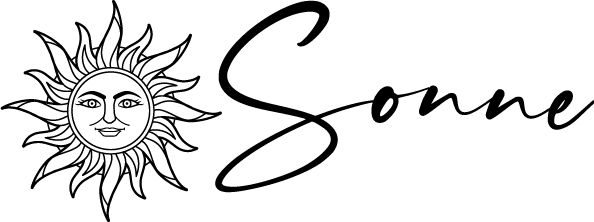 GetränkekarteAlkoholfreie Getränke:Mineral offen					2dl		3dl		5dlMineral mit und ohne Kohlensäure		3.10		4.00		5.50Coca Cola, Rivella rot, Shorley, Citro		3.10		4.00		5.50Mineral Fläschli:					3dl		4.30Cola, Cola zero, Shorley, ApfelsaftElmer Citro, Rivella rot, Rivella blau, Schweppes Bitter Lemon, Ginger Ale		2dl		4.30Schweppes Hibiscus Tonic				2dl		4.30Fever Tree Tonic, Aromatic Tonic		2dl		4.50Fläschli Goba Mineral			           5dl		5.50Cafe creme, Espresso, Ristretto					4.00Espresso Doppio							5.50Cappuccino								4.80Schale									4.50Latte Macchiato							5.80Diverse Tee								4.00Punsch (Apfel,Rum)						4.50Heisse Schoggi, Ovo						4.50Alkoholische Getränke:Tee Rum								6.50Cafe fertig oder GT							6.00Cafe Luz, Zwetschge Luz, Chrüter Luz				6.00